Publicado en Madrid el 16/01/2018 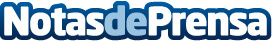 Médicos Sin Fronteras participa en FITUR con Volandova.com a través de un reto solidarioEsta semana, Médicos Sin Fronteras (MSF) participa en la Feria Internacional del Turismo (FITUR) en Madrid, con su campaña VolandoVa.com, el primer portal de viajes "donde tú no viajas, tu ayuda sí"Datos de contacto:OPEN digital y OPEN reparto de publicidad645768490Nota de prensa publicada en: https://www.notasdeprensa.es/medicos-sin-fronteras-participa-en-fitur-con Categorias: Madrid Eventos Solidaridad y cooperación http://www.notasdeprensa.es